2019 ApplicationYouth Leading Environmental ChangeE-mail katiemclean@annapolisriver.caStudent informationIs there any other information we should know? Parent/Guardian InformationEmergency Contact InformationStudent Questions Please provide a short response to the questions below (max. 1 page)…Why are you interested in participating in the Youth Leading Environmental Change program? What experiences or skills do you hope to gain through participation? Photo/Video ReleaseDuring all CARP projects and activities, including Youth Leading Environmental Change, it is possible that photos or videos will be taken, for use in project reporting, media publications, electronic media, social media, etc. By signing this release you give permission to CARP, and its staff, volunteers or other agents to take photographs, video or other media. This material will stay on file with CARP, and may be used for an indefinite period. You also acknowledge that you will not receive compensation for the taking or the use of these photographs or videos. Participants under 19 years of age require the signature of a parent or guardian.  Student name (printed): Parent/Guardian Signature: 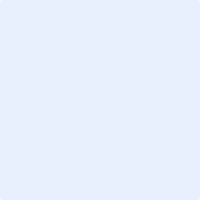 Student Responsibilities	As prospective participant in the Youth Leading Environmental Change Program, I agree to:Listen attentively to the CARP project leader or other staff who are accompanying me.Take safety precautions, as directed, when working around water, near traffic, or in altering weather conditions.Treat other participants, CARP staff, and members of the public in a respectful and courteous manner.Make my best effort to uphold my commitments to the Youth Leading Environmental Change program, including participation in field activities and delivery of a final presentation. Participant NameBirthdateGrade (2018-2019 academic year)GenderHome AddressSchoolAllergies or medicationsHealth and/or learning concernsParent/Guardian NameHome AddressPhone ContactE-mail AddressContact NameHome AddressPhone ContactE-mail Address